Frankfurt am Main, den 14.03.2022An die Eltern des achten Jahrgangs 				     Informationen zur 3. FremdspracheLiebe Eltern,							in der kommenden 9. Klasse haben Sie an der KGS-Niederrad die Möglichkeit, eine dritte Fremdsprache zu wählen. Dazu möchten wir Sie in der F1, F2 und F3 zu den Fächern Spanisch, Französisch, Türkisch und Russisch informieren.Wichtig zu wissen ist, dass…… die dritte Fremdsprache bezüglich der Versetzungs- und Ausgleichsregelungen im Gymnasialzweig als Nebenfach behandelt wird. … die Wahl der dritten Fremdsprache freiwillig ist. Sollte keine dritte Fremdsprache gewählt werden, MUSS ein Angebot aus dem Wahlunterricht (WU) gewählt werden.… die dritte Fremdsprache dreistündig, ein Angebot aus dem Wahlunterricht (WU) zweistündig unterrichtet wird.Überlegen Sie gemeinsam mit Ihrem Kind, ob eine Sprache in Betracht kommt. Besprechen Sie auch, dass die dritte Fremdsprache für zwei Jahre (Klasse 9 und 10) fest gewählt wird.Da wir aktuell keine Informationsabende vor Ort durchführen können, geben wir Ihnen den Einwahlbogen zur dritten Fremdsprache mit diesem Schreiben mit und laden Sie herzlich zu unseremOnline-Informationsabend zur Wahl der dritten Fremdsprache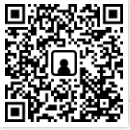 am Donnerstag, den 24.03.2022 um 18 Uhrunter: http://elterninfo3fs.kgs-niederrad.de ein.Wenn Sie schon eine Entscheidung treffen können, geben Sie den Einwahlbogen bitte bis zum 25.04.2022 über Ihr Kind bei den TutorInnen ab oder werfen Sie den Bogen in unseren Briefkasten im Mainfeld. Sollten Sie die Entscheidung noch nicht treffen können, rufen Sie uns bitte an (Sekretariat: 069/212-44744). Wir verabreden dann je nach Gesprächsbedarf ein Telefonat mit einer Lehrkraft oder der Schulleitung.Mit freundlichen Grüßen_______________________________ Eva Seifert (Schulleiterin)